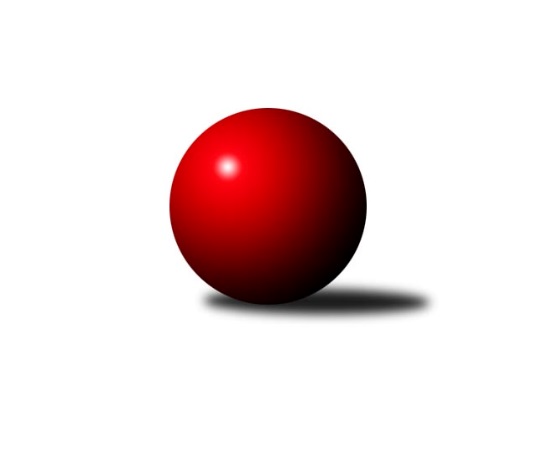 Č.8Ročník 2018/2019	18.6.2024 Jihomoravský KPD - 1.-8.místo 2018/2019Statistika 8. kolaTabulka družstev:		družstvo	záp	výh	rem	proh	skore	sety	průměr	body	plné	dorážka	chyby	1.	KK Orel Telnice	14	10	2	2	37.0 : 19.0 	(52.5 : 31.5)	1216	22	855	361	27	2.	TJ Sokol Husovice	14	9	2	3	35.0 : 21.0 	(46.0 : 38.0)	1214	20	861	353	31.1	3.	KK Orel Ivančice	14	8	2	4	36.0 : 20.0 	(53.0 : 31.0)	1222	18	856	366	26.9	4.	TJ Sokol Mistřín	14	7	3	4	30.0 : 26.0 	(41.5 : 42.5)	1199	17	837	362	28.5	5.	KK Mor.Slávia Brno	14	6	3	5	31.0 : 25.0 	(50.0 : 34.0)	1120	15	791	330	28.9	6.	TJ Sokol Šanov	14	3	4	7	25.0 : 31.0 	(39.5 : 44.5)	1077	10	777	300	36.3	7.	SK Podlužan Prušánky	14	2	3	9	19.0 : 37.0 	(33.0 : 51.0)	1064	7	771	293	39.9	8.	SK Kuželky Dubňany	14	1	1	12	11.0 : 45.0 	(20.5 : 63.5)	1105	3	790	315	40.4Tabulka doma:		družstvo	záp	výh	rem	proh	skore	sety	průměr	body	maximum	minimum	1.	KK Orel Telnice	7	5	0	2	18.0 : 10.0 	(28.0 : 14.0)	1211	10	1270	1165	2.	TJ Sokol Husovice	7	5	0	2	18.0 : 10.0 	(23.0 : 19.0)	1187	10	1251	1122	3.	KK Orel Ivančice	7	4	1	2	18.0 : 10.0 	(27.0 : 15.0)	1238	9	1327	1129	4.	KK Mor.Slávia Brno	7	4	1	2	17.0 : 11.0 	(29.5 : 12.5)	1211	9	1260	1134	5.	TJ Sokol Šanov	7	3	3	1	17.0 : 11.0 	(24.0 : 18.0)	1157	9	1218	1115	6.	TJ Sokol Mistřín	7	2	3	2	13.0 : 15.0 	(17.5 : 24.5)	1156	7	1283	839	7.	SK Podlužan Prušánky	7	1	2	4	12.0 : 16.0 	(22.0 : 20.0)	1194	4	1262	1106	8.	SK Kuželky Dubňany	7	1	0	6	7.0 : 21.0 	(12.5 : 29.5)	1144	2	1231	1105Tabulka venku:		družstvo	záp	výh	rem	proh	skore	sety	průměr	body	maximum	minimum	1.	KK Orel Telnice	7	5	2	0	19.0 : 9.0 	(24.5 : 17.5)	1217	12	1286	1137	2.	TJ Sokol Mistřín	7	5	0	2	17.0 : 11.0 	(24.0 : 18.0)	1205	10	1262	1158	3.	TJ Sokol Husovice	7	4	2	1	17.0 : 11.0 	(23.0 : 19.0)	1217	10	1248	1191	4.	KK Orel Ivančice	7	4	1	2	18.0 : 10.0 	(26.0 : 16.0)	1220	9	1338	1091	5.	KK Mor.Slávia Brno	7	2	2	3	14.0 : 14.0 	(20.5 : 21.5)	1107	6	1288	721	6.	SK Podlužan Prušánky	7	1	1	5	7.0 : 21.0 	(11.0 : 31.0)	1046	3	1139	892	7.	TJ Sokol Šanov	7	0	1	6	8.0 : 20.0 	(15.5 : 26.5)	1066	1	1178	752	8.	SK Kuželky Dubňany	7	0	1	6	4.0 : 24.0 	(8.0 : 34.0)	1099	1	1187	1022Tabulka podzimní části:		družstvo	záp	výh	rem	proh	skore	sety	průměr	body	doma	venku	1.	TJ Sokol Mistřín	5	3	2	0	13.0 : 7.0 	(17.0 : 13.0)	1143	8 	1 	2 	0 	2 	0 	0	2.	TJ Sokol Husovice	5	3	1	1	13.0 : 7.0 	(16.0 : 14.0)	1228	7 	1 	0 	1 	2 	1 	0	3.	KK Orel Telnice	4	3	0	1	10.0 : 6.0 	(13.5 : 10.5)	1192	6 	1 	0 	1 	2 	0 	0	4.	SK Podlužan Prušánky	6	2	2	2	12.0 : 12.0 	(19.0 : 17.0)	1074	6 	1 	1 	1 	1 	1 	1	5.	KK Mor.Slávia Brno	5	1	2	2	9.0 : 11.0 	(16.0 : 14.0)	1138	4 	1 	1 	1 	0 	1 	1	6.	TJ Sokol Šanov	4	1	1	2	8.0 : 8.0 	(13.5 : 10.5)	1105	3 	1 	0 	0 	0 	1 	2	7.	SK Kuželky Dubňany	5	1	1	3	7.0 : 13.0 	(10.5 : 19.5)	1096	3 	1 	0 	2 	0 	1 	1	8.	KK Orel Ivančice	6	1	1	4	8.0 : 16.0 	(14.5 : 21.5)	1153	3 	0 	1 	2 	1 	0 	2Tabulka jarní části:		družstvo	záp	výh	rem	proh	skore	sety	průměr	body	doma	venku	1.	KK Orel Telnice	10	7	2	1	27.0 : 13.0 	(39.0 : 21.0)	1225	16 	4 	0 	1 	3 	2 	0 	2.	KK Orel Ivančice	8	7	1	0	28.0 : 4.0 	(38.5 : 9.5)	1278	15 	4 	0 	0 	3 	1 	0 	3.	TJ Sokol Husovice	9	6	1	2	22.0 : 14.0 	(30.0 : 24.0)	1198	13 	4 	0 	1 	2 	1 	1 	4.	KK Mor.Slávia Brno	9	5	1	3	22.0 : 14.0 	(34.0 : 20.0)	1126	11 	3 	0 	1 	2 	1 	2 	5.	TJ Sokol Mistřín	9	4	1	4	17.0 : 19.0 	(24.5 : 29.5)	1217	9 	1 	1 	2 	3 	0 	2 	6.	TJ Sokol Šanov	10	2	3	5	17.0 : 23.0 	(26.0 : 34.0)	1066	7 	2 	3 	1 	0 	0 	4 	7.	SK Podlužan Prušánky	8	0	1	7	7.0 : 25.0 	(14.0 : 34.0)	1081	1 	0 	1 	3 	0 	0 	4 	8.	SK Kuželky Dubňany	9	0	0	9	4.0 : 32.0 	(10.0 : 44.0)	1114	0 	0 	0 	4 	0 	0 	5 Zisk bodů pro družstvo:		jméno hráče	družstvo	body	zápasy	v %	dílčí body	sety	v %	1.	František Hrazdíra 	KK Orel Telnice 	12	/	14	(86%)	24	/	28	(86%)	2.	Mirek Mikáč 	KK Orel Telnice 	12	/	14	(86%)	21.5	/	28	(77%)	3.	Tomáš Slížek 	SK Podlužan Prušánky  	11	/	13	(85%)	20	/	26	(77%)	4.	Filip Žažo 	KK Mor.Slávia Brno 	10	/	13	(77%)	20	/	26	(77%)	5.	Martin Sedlák 	TJ Sokol Husovice 	10	/	13	(77%)	19	/	26	(73%)	6.	Martin Maša 	KK Orel Ivančice 	9	/	9	(100%)	17	/	18	(94%)	7.	Jan Svoboda 	KK Orel Ivančice 	9	/	11	(82%)	17	/	22	(77%)	8.	Kristýna Blechová 	TJ Sokol Šanov  	8	/	11	(73%)	14.5	/	22	(66%)	9.	Petr Žažo 	KK Mor.Slávia Brno 	8	/	14	(57%)	18.5	/	28	(66%)	10.	Ondřej Machálek 	TJ Sokol Husovice 	8	/	14	(57%)	14	/	28	(50%)	11.	Petr Valášek 	TJ Sokol Mistřín  	7	/	11	(64%)	12.5	/	22	(57%)	12.	Matěj Oplt 	TJ Sokol Husovice 	7	/	13	(54%)	13	/	26	(50%)	13.	Aleš Zlatník 	SK Kuželky Dubňany  	7	/	14	(50%)	13.5	/	28	(48%)	14.	Martin Šubrt 	TJ Sokol Mistřín  	6	/	11	(55%)	12	/	22	(55%)	15.	Josef Němeček 	KK Mor.Slávia Brno 	6	/	13	(46%)	11.5	/	26	(44%)	16.	Simona Maradová 	TJ Sokol Mistřín  	6	/	14	(43%)	13	/	28	(46%)	17.	Petr Bakaj ml.	TJ Sokol Šanov  	5	/	8	(63%)	11	/	16	(69%)	18.	Vojtěch Šmarda 	KK Orel Ivančice 	5	/	10	(50%)	12	/	20	(60%)	19.	Radim Tesařík 	SK Podlužan Prušánky  	4	/	11	(36%)	9	/	22	(41%)	20.	Aneta Sedlářová 	TJ Sokol Šanov  	3	/	5	(60%)	4	/	10	(40%)	21.	Jan Šustr 	KK Orel Telnice 	3	/	14	(21%)	7	/	28	(25%)	22.	Ondřej Peterka 	KK Orel Ivančice 	2	/	2	(100%)	3	/	4	(75%)	23.	Ludvík Vašulka 	TJ Sokol Mistřín  	2	/	5	(40%)	4	/	10	(40%)	24.	Eliška Bártíková 	TJ Sokol Šanov  	2	/	6	(33%)	6	/	12	(50%)	25.	Filip Černý 	SK Kuželky Dubňany  	1	/	1	(100%)	2	/	2	(100%)	26.	Matěj Sabo 	TJ Sokol Šanov  	1	/	3	(33%)	2	/	6	(33%)	27.	Jakub Kovář 	KK Orel Ivančice 	1	/	4	(25%)	2	/	8	(25%)	28.	Libor Laca 	SK Podlužan Prušánky  	1	/	7	(14%)	3	/	14	(21%)	29.	Jaroslav Harca 	SK Kuželky Dubňany  	1	/	13	(8%)	3	/	26	(12%)	30.	Ondřej Šipl 	KK Orel Ivančice 	0	/	1	(0%)	1	/	2	(50%)	31.	Jindřich Doležel 	KK Mor.Slávia Brno 	0	/	1	(0%)	0	/	2	(0%)	32.	Barbora Laštůvková 	KK Orel Ivančice 	0	/	1	(0%)	0	/	2	(0%)	33.	Klaudie Kittlerová 	TJ Sokol Husovice 	0	/	2	(0%)	0	/	4	(0%)	34.	David Růžička 	TJ Sokol Šanov  	0	/	2	(0%)	0	/	4	(0%)	35.	Tomáš Konečný 	KK Orel Ivančice 	0	/	3	(0%)	0	/	6	(0%)	36.	Martin Štrokay 	SK Podlužan Prušánky  	0	/	5	(0%)	0	/	10	(0%)	37.	Tomáš Kubík 	SK Kuželky Dubňany  	0	/	14	(0%)	2	/	28	(7%)Průměry na kuželnách:		kuželna	průměr	plné	dorážka	chyby	výkon na hráče	1.	KK Orel Ivančice, 1-4	1204	849	354	29.6	(401.3)	2.	Prušánky (dvoudráha), 1-2	1185	832	353	32.1	(395.2)	3.	KK MS Brno, 1-4	1181	837	343	31.4	(393.8)	4.	Dubňany, 1-4	1175	832	343	35.5	(391.9)	5.	TJ Sokol Mistřín, 1-4	1172	824	347	29.4	(390.9)	6.	Telnice, 1-2	1147	813	334	31.0	(382.6)	7.	Šanov, 1-4	1142	817	324	35.4	(380.8)	8.	TJ Sokol Husovice, 1-4	1128	806	321	34.8	(376.1)Nejlepší výkony na kuželnách:KK Orel Ivančice, 1-4KK Orel Ivančice	1327	5. kolo	Martin Maša 	KK Orel Ivančice	475	4. koloKK Orel Ivančice	1307	4. kolo	Jan Svoboda 	KK Orel Ivančice	448	4. koloKK Orel Ivančice	1278	7. kolo	Martin Maša 	KK Orel Ivančice	446	5. koloKK Mor.Slávia Brno	1250	0. kolo	Martin Maša 	KK Orel Ivančice	443	1. koloTJ Sokol Husovice	1248	0. kolo	Martin Maša 	KK Orel Ivančice	443	0. koloKK Orel Ivančice	1239	0. kolo	Vojtěch Šmarda 	KK Orel Ivančice	441	5. koloKK Orel Ivančice	1218	1. kolo	Jan Svoboda 	KK Orel Ivančice	440	5. koloTJ Sokol Mistřín 	1214	7. kolo	Filip Žažo 	KK Mor.Slávia Brno	436	0. koloSK Kuželky Dubňany 	1187	5. kolo	Jan Svoboda 	KK Orel Ivančice	436	7. koloKK Orel Ivančice	1165	0. kolo	Jakub Kovář 	KK Orel Ivančice	429	7. koloPrušánky (dvoudráha), 1-2KK Orel Telnice	1270	5. kolo	Mirek Mikáč 	KK Orel Telnice	466	5. koloSK Podlužan Prušánky 	1262	5. kolo	Tomáš Slížek 	SK Podlužan Prušánky 	459	5. koloSK Podlužan Prušánky 	1235	1. kolo	Tomáš Slížek 	SK Podlužan Prušánky 	453	0. koloKK Orel Ivančice	1227	8. kolo	Tomáš Slížek 	SK Podlužan Prušánky 	448	0. koloSK Podlužan Prušánky 	1211	0. kolo	Filip Žažo 	KK Mor.Slávia Brno	447	1. koloSK Podlužan Prušánky 	1201	8. kolo	Tomáš Slížek 	SK Podlužan Prušánky 	446	1. koloKK Mor.Slávia Brno	1199	1. kolo	Martin Sedlák 	TJ Sokol Husovice	445	3. koloTJ Sokol Mistřín 	1197	0. kolo	Martin Maša 	KK Orel Ivančice	441	8. koloTJ Sokol Husovice	1191	3. kolo	Radim Tesařík 	SK Podlužan Prušánky 	425	0. koloSK Podlužan Prušánky 	1174	3. kolo	František Hrazdíra 	KK Orel Telnice	425	5. koloKK MS Brno, 1-4KK Mor.Slávia Brno	1260	6. kolo	Petr Žažo 	KK Mor.Slávia Brno	456	0. koloKK Orel Telnice	1257	0. kolo	František Hrazdíra 	KK Orel Telnice	448	0. koloKK Mor.Slávia Brno	1254	3. kolo	Petr Žažo 	KK Mor.Slávia Brno	443	6. koloTJ Sokol Husovice	1239	0. kolo	Filip Žažo 	KK Mor.Slávia Brno	440	6. koloTJ Sokol Mistřín 	1229	2. kolo	Petr Bakaj ml.	TJ Sokol Šanov 	439	8. koloKK Mor.Slávia Brno	1219	0. kolo	Filip Žažo 	KK Mor.Slávia Brno	436	8. koloKK Mor.Slávia Brno	1208	8. kolo	Petr Žažo 	KK Mor.Slávia Brno	432	3. koloKK Mor.Slávia Brno	1203	0. kolo	Petr Žažo 	KK Mor.Slávia Brno	430	8. koloKK Mor.Slávia Brno	1196	2. kolo	Petr Valášek 	TJ Sokol Mistřín 	423	2. koloTJ Sokol Šanov 	1178	8. kolo	Filip Žažo 	KK Mor.Slávia Brno	422	0. koloDubňany, 1-4KK Orel Ivančice	1338	2. kolo	Martin Maša 	KK Orel Ivančice	457	2. koloKK Orel Telnice	1286	4. kolo	František Hrazdíra 	KK Orel Telnice	448	4. koloKK Mor.Slávia Brno	1249	7. kolo	Vojtěch Šmarda 	KK Orel Ivančice	441	2. koloSK Kuželky Dubňany 	1231	2. kolo	Jakub Kovář 	KK Orel Ivančice	440	2. koloTJ Sokol Husovice	1217	6. kolo	Aleš Zlatník 	SK Kuželky Dubňany 	438	6. koloSK Kuželky Dubňany 	1164	6. kolo	Petr Žažo 	KK Mor.Slávia Brno	437	7. koloTJ Sokol Mistřín 	1158	0. kolo	Aleš Zlatník 	SK Kuželky Dubňany 	436	0. koloSK Kuželky Dubňany 	1142	4. kolo	Tomáš Slížek 	SK Podlužan Prušánky 	436	0. koloSK Podlužan Prušánky 	1139	0. kolo	Aleš Zlatník 	SK Kuželky Dubňany 	429	0. koloSK Kuželky Dubňany 	1122	7. kolo	Aleš Zlatník 	SK Kuželky Dubňany 	428	2. koloTJ Sokol Mistřín, 1-4KK Mor.Slávia Brno	1288	5. kolo	Petr Valášek 	TJ Sokol Mistřín 	456	8. koloTJ Sokol Mistřín 	1283	8. kolo	Filip Žažo 	KK Mor.Slávia Brno	456	5. koloKK Orel Ivančice	1276	3. kolo	Jan Svoboda 	KK Orel Ivančice	441	3. koloTJ Sokol Mistřín 	1262	0. kolo	Petr Valášek 	TJ Sokol Mistřín 	441	1. koloTJ Sokol Mistřín 	1237	1. kolo	Tomáš Slížek 	SK Podlužan Prušánky 	440	0. koloTJ Sokol Mistřín 	1227	5. kolo	Aleš Zlatník 	SK Kuželky Dubňany 	439	0. koloKK Orel Telnice	1217	1. kolo	František Hrazdíra 	KK Orel Telnice	436	1. koloTJ Sokol Husovice	1198	8. kolo	Simona Maradová 	TJ Sokol Mistřín 	432	5. koloSK Kuželky Dubňany 	1136	0. kolo	Martin Šubrt 	TJ Sokol Mistřín 	429	8. koloTJ Sokol Mistřín 	1123	3. kolo	Petr Žažo 	KK Mor.Slávia Brno	429	5. koloTelnice, 1-2KK Orel Telnice	1270	8. kolo	František Hrazdíra 	KK Orel Telnice	461	0. koloTJ Sokol Mistřín 	1262	6. kolo	František Hrazdíra 	KK Orel Telnice	460	8. koloKK Orel Telnice	1251	3. kolo	František Hrazdíra 	KK Orel Telnice	450	3. koloTJ Sokol Husovice	1226	0. kolo	Mirek Mikáč 	KK Orel Telnice	434	6. koloKK Orel Telnice	1215	0. kolo	Simona Maradová 	TJ Sokol Mistřín 	434	6. koloKK Orel Telnice	1197	0. kolo	Mirek Mikáč 	KK Orel Telnice	434	8. koloKK Orel Telnice	1192	2. kolo	Mirek Mikáč 	KK Orel Telnice	434	3. koloKK Orel Telnice	1187	6. kolo	Martin Maša 	KK Orel Ivančice	428	0. koloKK Orel Telnice	1165	0. kolo	František Hrazdíra 	KK Orel Telnice	427	0. koloTJ Sokol Šanov 	1136	3. kolo	Petr Valášek 	TJ Sokol Mistřín 	426	6. koloŠanov, 1-4KK Orel Ivančice	1265	6. kolo	Martin Maša 	KK Orel Ivančice	486	6. koloTJ Sokol Šanov 	1218	7. kolo	František Hrazdíra 	KK Orel Telnice	449	7. koloTJ Sokol Šanov 	1206	2. kolo	Petr Bakaj ml.	TJ Sokol Šanov 	435	7. koloTJ Sokol Husovice	1203	2. kolo	Aleš Zlatník 	SK Kuželky Dubňany 	433	0. koloTJ Sokol Mistřín 	1194	0. kolo	Petr Bakaj ml.	TJ Sokol Šanov 	427	4. koloTJ Sokol Šanov 	1181	0. kolo	Eliška Bártíková 	TJ Sokol Šanov 	416	0. koloKK Orel Telnice	1178	7. kolo	Petr Bakaj ml.	TJ Sokol Šanov 	415	0. koloTJ Sokol Šanov 	1131	4. kolo	Kristýna Blechová 	TJ Sokol Šanov 	415	0. koloTJ Sokol Šanov 	1128	6. kolo	Martin Sedlák 	TJ Sokol Husovice	413	2. koloTJ Sokol Šanov 	1123	0. kolo	Kristýna Blechová 	TJ Sokol Šanov 	412	2. koloTJ Sokol Husovice, 1-4TJ Sokol Husovice	1251	1. kolo	Jan Svoboda 	KK Orel Ivančice	449	0. koloKK Orel Ivančice	1238	0. kolo	Ondřej Machálek 	TJ Sokol Husovice	430	4. koloTJ Sokol Husovice	1219	0. kolo	Martin Sedlák 	TJ Sokol Husovice	430	0. koloTJ Sokol Husovice	1217	4. kolo	Vojtěch Šmarda 	KK Orel Ivančice	423	0. koloTJ Sokol Mistřín 	1184	4. kolo	Tomáš Slížek 	SK Podlužan Prušánky 	421	7. koloTJ Sokol Husovice	1175	0. kolo	Martin Sedlák 	TJ Sokol Husovice	421	1. koloTJ Sokol Husovice	1173	7. kolo	Ondřej Machálek 	TJ Sokol Husovice	419	1. koloKK Orel Telnice	1173	0. kolo	Martin Sedlák 	TJ Sokol Husovice	415	4. koloTJ Sokol Husovice	1153	0. kolo	Martin Šubrt 	TJ Sokol Mistřín 	415	4. koloTJ Sokol Husovice	1122	5. kolo	Matěj Oplt 	TJ Sokol Husovice	411	1. koloČetnost výsledků:	4.0 : 0.0	10x	3.0 : 1.0	15x	2.0 : 2.0	10x	1.0 : 3.0	15x	0.0 : 4.0	6x